Berufsbild Schreiner*in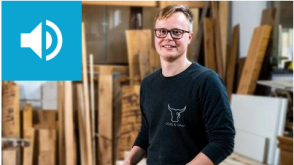 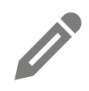 Markiere die Aufgaben eines Schreiners/einer Schreinerin, wie sie im Podcast erwähnt werden.Bäume fällen und entasten		Holz zuschneiden, hobeln, schleifen und ölenKundengespräche führen		Arbeit auf Baustellen und in der Werkstatt				Möbel planen, zeichnen und montierenMöbel polstern und mit Stoff beziehen		Dachkonstruktionen aufbauen		Arbeit auch mit Glas, Kunststoffen, Stein oder MetallTrage in die Tabelle ein, welche Vor- und welche Nachteile für diesen Beruf genannt werden.Könntest du dir vorstellen, eine Ausbildung als Schreiner*in anzustreben? Begründe deine Meinung.___________________________________________________________________________________________________________________________________________________________________________________________________________________________________________________________________________________________________________________________________________________________________________________________________________________________________________________________________________________________________________________________________________________________________________________________________________________________________________________________________________________________________________________________________________________________________________________________________________________________________________________VorteileNachteile